PONIEDZIAŁEK 27.04.2020 -  propozycje działań i aktywności dzieci w domu dla dzieci z grupy IITemat kompleksowy: Świat w książkach zapisany!Temat dnia: Księgi, książki, książeczki …Cele: dziecko	wie, kim jest autor,uczy się szacunku do książek,wie, że w książkach zapisane są informacje,rozwija inteligencję językową,doskonali sprawność ruchową, doskonali koordynację wzorkowo-ruchową, doskonali analizę słuchową,z uwagą słucha tekstu czytanego przez osobę dorosłą,rozwija twórcze myślenie,1.  „Rytmiczne zawody” – zabawa z elementami biegu.Przebieg:Korzystając z dowolnego instrumentu perkusyjnego, nadawaj rytm uczestnikomzawodów. Ich zadaniem jest dostosowanie się do tempa Twoich uderzeń, podczaswyścigu z jednego do drugiego końca sali.2. „Wiosenne naśladowanie” – zabawa dźwiękonaśladowcza.Przebieg:Zaproś dzieci do wspólnej zabawy w naśladowanie wiosennej pogody. Jak wszyscywiemy, pogoda w kwietniowe dni płata nam sporo figli: raz świeci słońce, za chwilępada deszcz i wieje prawdziwy wicher, zdarza się, że czasem zaskoczy nas śnieg.Zadaniem uczestników zabawy będzie próba naśladowania wiosennej pogody.• Wystukajcie palcami kwietniowy deszczyk i kwietniową ulewę.• Naśladujcie wycie wiatru (również zwiększając jego intensywność).• Odtańczcie taniec ostatnich, kwietniowych śnieżynek.• A na koniec wykrzyknijcie głośne: HURA! W końcu zima już sobie poszła!3. „Autor” – rozmowa kierowanaPrzebieg:Czy zastanawialiście się kiedyś wspólnie, skąd się biorą te wszystkie cudowneopowieści, które na co dzień czytasz maluchom? Porozmawiaj z nimi o tym, kim jestautor, jak go sobie wyobrażają? Czy autorem może być jedynie człowiek dorosły?I czy autorem jest tylko ten, kto napisze wiesz lub książkę?4. „Bajkowa zgadywanka” – wspólne słuchanie wierszyka-zgadywankiPrzebieg:Wszystkie dzieci lubią słuchać bajek, opowieści, historii i wierszyków. Ale czydobrze pamiętają ich bohaterów? Koniecznie sprawdźcie!Jeździ kareta po świecie.A kto jest w tej karecie?Przy oknie z lewej stronyKapturek. Jaki?..................Dalej, na stercie poduszekmalutki Tomcio…………Spoza wielkiego koszaśmieją się Jaś i ……………..Uwaga! Oj, uwaga!To przecież Baba………….Koło lalki i misiastoi Sierotka…………….Pomiędzy walizkamiDziewczynka z…………..A tam, gdzie największy tłok,Zgrzyta zębami………….Ciekawe, czy już wiecie,Kto ukrył się w karecie?5. „Przeskocz przez przeszkodę” – zabawa ruchowa Przebieg:Rozłóżcie na podłodze jakieś przedmioty np. zabawki, misie, skacze omijając te przeszkody. 6. „Wiosna” Vivaldiego – relaksacja przy muzycePrzebieg:Jeśli masz w swoich zbiorach płytę „Cztery pory roku” Antonio Vivaldiego,koniecznie włącz maluchom utwór „Wiosna” z tego właśnie cyklu. W trakcie słuchaniamuzyki połóżcie się wygodnie i zamknijcie oczy.Poniżej załączamy dodatkowe pomoce i propozycje zadań:Film edukacyjny – „Jak powstaje książka?”https://www.youtube.com/watch?v=icdV3QZb10QUtwór  A. Vivaldi „Wiosna”https://www.youtube.com/watch?v=mFWQgxXM_b8Życzymy miłej zabawyWychowawczynie z gr II 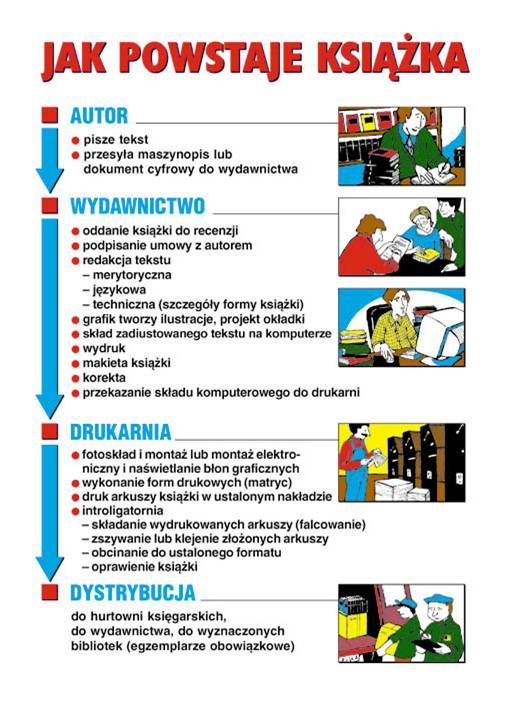 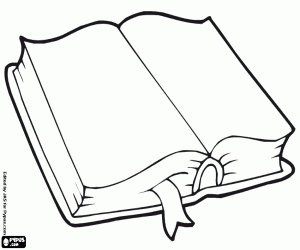 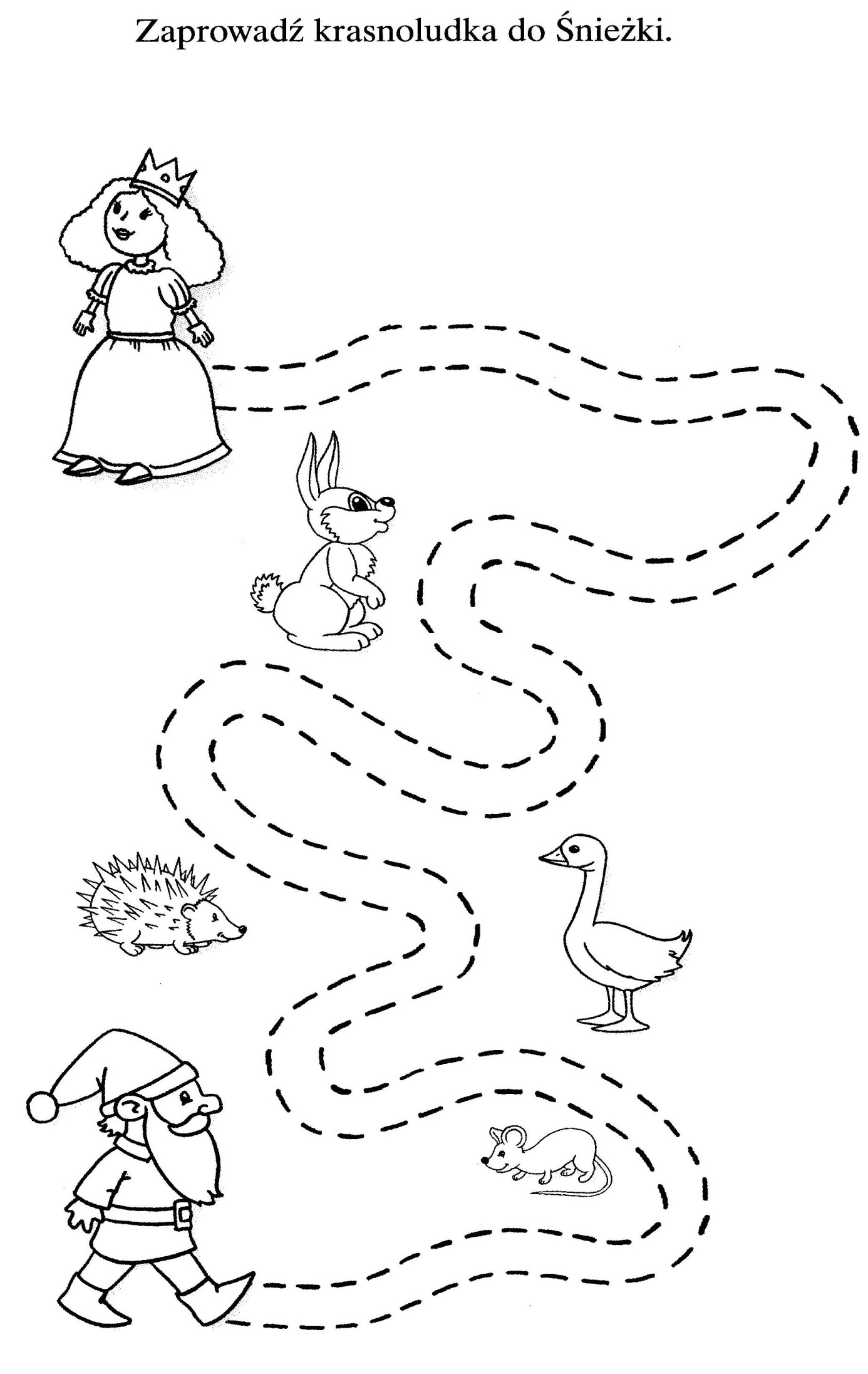 